ФЕДЕРАЛЬНОЕ ГОСУДАРСТВЕННОЕ БЮДЖЕТНОЕ УЧРЕЖДЕНИЕ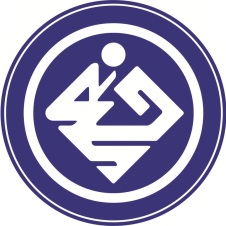 «РОСТОВСКИЙ НАУЧНО-ИССЛЕДОВАТЕЛЬСКИЙ ОНКОЛОГИЧЕСКИЙ ИНСТИТУТ»  МИНИСТЕРСТВА ЗДРАВООХРАНЕНИЯ РОССИЙСКОЙ ФЕДЕРАЦИИОБЩЕРОССИЙСКАЯ ОБЩЕСТВЕННАЯ ОРГАНИЗАЦИЯ«РОССИЙСКОЕ ОБЩЕСТВО ПАТОЛОГОАНАТОМОВ»КАФЕДРА ОНКОЛОГИИ ФГБОУ ВО РОСТГМУ МИНЗДРАВА РОССИИПРОГРАММАНАУЧНО-ПРАКТИЧЕСКОЙ КОНФЕРЕНЦИИ«СОВРЕМЕННЫЕ ТЕНДЕНЦИИ В ДИАГНОСТИКЕ И ЛЕЧЕНИИ МЕЛАНОМЫ КОЖИ. ОСЕННЯЯ МОРФОЛОГИЧЕСКАЯ ШКОЛА»г. Ростов-на-Дону, 22 ноября 2019 годаРегистрация участников: 8:30Начало мероприятия: 9:00Место проведения: г. Ростов-на-Дону, ул. 14-я линия, 63,ФГБУ «Ростовский научно-исследовательский онкологический институт» Минздрава России, корпус №10, конференц-зал.Для прохода на территорию института необходим документ, удостоверяющий личность.По вопросам участия в мероприятии обращаться:Позднякова Виктория Вадимовна – ведущий научный сотрудник отдела опухолей кожи, мягких тканей и молочной железы ФГБУ «РНИОИ» Минздрава России, д.м.н., профессорЕ-mail: vvpdoc@gmail.comТел.: +7 (863) 200 1000 (доб.183), +7 (863) 3000 200 (доб.183),Карнаухов Николай Сергеевич- заведующий патологоанатомическим отделением ФГБУ «РНИОИ» Минздрава России, врач-патологоанатом, кандидат медицинских наукЕ-mail: nick07@bk.comТел.: +7 (863) 200 1000 (доб.570), +7 (863) 3000 200 (доб.570).8:30 - 9:00РЕГИСТРАЦИЯ УЧАСТНИКОВ9:00 - 9:10ОТКРЫТИЕ КОНФЕРЕНЦИИПРИВЕТСТВЕННОЕ СЛОВО:Кит Олег Иванович - генеральный директор ФГБУ «РНИОИ» Минздрава России, доктор медицинских наук, профессор, член-корреспондент РАН (Ростов-на-Дону) Председатели:Кит Олег Иванович - генеральный директор ФГБУ «РНИОИ» Минздрава России, доктор медицинских наук, профессор, член-корреспондент РАН (Ростов-на-Дону)Позднякова Виктория Вадимовна - ведущий научный сотрудник отдела опухолей мягких тканей и костей ФГБУ «РНИОИ» Минздрава России, доктор медицинских наук, профессор (Ростов-на-Дону)Владимирова Любовь Юрьевна - заведующая отделом лекарственного лечения опухолей ФГБУ «РНИОИ» Минздрава России, доктор медицинских наук, профессор (Ростов-на-Дону)Карнаухов Николай Сергеевич - заведующий патологоанатомическим отделением ФГБУ «РНИОИ» Минздрава России, врач-патологоанатом, кандидат медицинских наук (Ростов-на-Дону)9:10 - 9:30Ультразвуковая диагностика меланоцитарных образований кожиМаксимова Наталья Александровна - заведующая радиоизотопной лабораторией с группой УЗ-диагностики ФГБУ «РНИОИ» Минздрава России, врач-радиолог, доктор медицинских наук, профессор, заслуженный врач Российской Федерации (Ростов-на-Дону)9:30 - 9:45Оригинальные способы пластического замещения дефекта при хирургическом лечение меланомы кожи разных локализацийХохлова Ольга Викторовна – врач - хирург отделения реконструктивно-пластической хирургии и онкологии ФГБУ «РНИОИ» Минздрава России, кандидат медицинских наук (Ростов-на-Дону)9:45 - 10:25Принципы диагностики меланомы кожи согласно четвёртому изданию классификации опухолей кожи ВОЗ 2018 годаПлакса Игорь Леонидович - врач-патологоанатом ГБУЗ "Московская городская онкологическая больница №62 Департамента здравоохранения города Москвы», кандидат медицинских наук (Москва)10:25 - 10:55Алгоритм молекулярно – генетических исследований при меланоме кожиТимошкина Наталья Николаевна - заведующая лабораторией молекулярной онкологии ФГБУ «РНИОИ» Минздрава России, кандидат биологических наук (Ростов-на-Дону)10:55 - 11:25Мастер-класс «Принципы стадирования меланомы кожи по системе TNM и ошибки в диагностике»Карнаухов Николай Сергеевич - заведующий патологоанатомическим отделением ФГБУ «РНИОИ» Минздрава России, кандидат медицинских наук (Ростов-на-Дону)11:25 - 11:55Мастер-класс «Ошибки в диагностике метастатических меланом»Лаптева Татьяна Олеговна - врач-патологоанатом  патологоанатомического отделения ФГБУ «РНИОИ» Минздрава России (Ростов-на-Дону)11:55 - 12:55КОФЕ-БРЕЙК12:55-13:25Современные аспекты лечения метастатической меланомы таргетными препаратамиВладимирова Любовь Юрьевна- заведующая отделом лекарственного лечения опухолей ФГБУ «РНИОИ» Минздрава России, доктор медицинских наук, профессор (Ростов-на-Дону)13:25 - 14:25Меланома кожи. Что нас ждет в будущем. Достижения лекарственной терапии или ранняя диагностика?Демидов Лев Вадимович - руководитель отделения биотерапии ФГБУ «НМИЦ онкологии им. Н.Н. Блохина» Минздрава России, доктор медицинских наук, профессор (Москва)14:25 - 15:25Будущее становится реальностью: долгосрочные результаты лечения метастатической меланомы с мутацией BRAF V600Утяшев Игорь Аглямович - научный сотрудник отделения биотерапии ФГБУ «НМИЦ онкологии им. Н.Н. Блохина» Минздрава России (Москва)15:25 - 15:55Адъювантная терапия меланомы кожиВладимирова Любовь Юрьевна - заведующая отделом лекарственного лечения опухолей ФГБУ «РНИОИ» Минздрава России, доктор медицинских наук, профессор (Ростов-на-Дону)15:55 - 16:25Применение современных лекарственных препаратов для леченияметастатической меланомыШаров Сергей Викторович - заместитель главного врача по амбулаторно-поликлиническому разделу работы ГБУЗ «Клинический онкологический диспансер №1» Министерства здравоохранения Краснодарского края, кандидат медицинских наук (Краснодар)16:25 - 16:40Доклад спонсораСобственное химическое производство БиоВитрум. Новинка 2019 года: гистологические и биопсийные кассетыЛещенко Элеонора Дмитриевна - специалист по напралению «Иммуногистохимия», компания БиоВитрум (Ростов-на-Дону)16:40 - 17:00ДИСКУССИЯ, ВОПРОСЫ